AULA 16 REMOTA – MÚSICA -  07/07/2021.Vamos começar brincando. Lembre-se de estar atento aos movimentos 



Dançando a pipocaNesta sequência, você irá se divertir muito mais. 
Convide seu pai e sua mãe para fazer o desafio. Grave um vídeo com eles e encaminhe para o professor.Você irá gravar um vídeo dançando a música Pipoca. Segue o link: https://youtu.be/78xiJpPGQ5kPreste bastante atenção nos movimentos rítmicos que você fará nesta brincadeira. Não esqueça de enviar o vídeo para o professor. Divirta-se! Abraço do prof. Luan.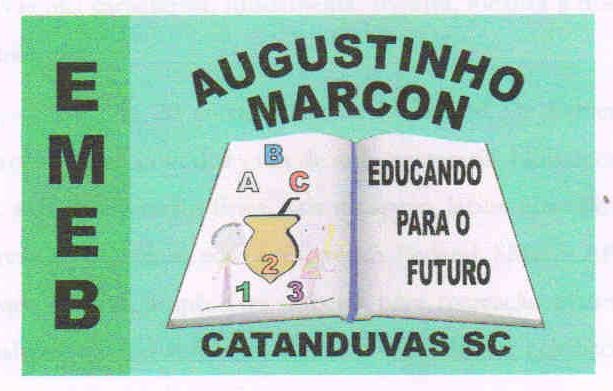 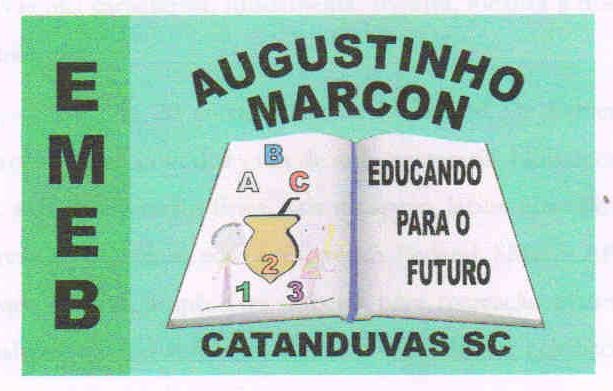 Escola Municipal de Educação Básica Augustinho Marcon. Catanduvas, junho de 2021. Diretora: Tatiana Bittencourt Menegat.  Assessora Técnica Pedagógica: Maristela Apª. Borella Baraúna. Assessora Técnica Administrativa: Margarete Petter Dutra. Professor: Luan Cezar Ribeiro da SilvaDisciplina: Música  Turma: 3º ano  